Steckbrief zur Kandidatur 2021Was motiviert dich für das Jugendparlament zu kandidieren?Warum sollten die Jugendlichen aus Löningen gerade dich wählen?Was sollte man sonst noch über dich wissen?Steckbrief zur Kandidatur 2021Was motiviert dich für das Jugendparlament zu kandidieren?Warum sollten die Jugendlichen aus Löningen gerade dich wählen?Was sollte man sonst noch über dich wissen?Jugendparlament LöningenJugendparlament LöningenSteckbrief zur Kandidatur 2021Was motiviert dich für das Jugendparlament zu kandidieren?Warum sollten die Jugendlichen aus Löningen gerade dich wählen?Was sollte man sonst noch über dich wissen?🎂Alter:Steckbrief zur Kandidatur 2021Was motiviert dich für das Jugendparlament zu kandidieren?Warum sollten die Jugendlichen aus Löningen gerade dich wählen?Was sollte man sonst noch über dich wissen?🕐Aktuelle Tätigkeit:Steckbrief zur Kandidatur 2021Was motiviert dich für das Jugendparlament zu kandidieren?Warum sollten die Jugendlichen aus Löningen gerade dich wählen?Was sollte man sonst noch über dich wissen?Steckbrief zur Kandidatur 2021Was motiviert dich für das Jugendparlament zu kandidieren?Warum sollten die Jugendlichen aus Löningen gerade dich wählen?Was sollte man sonst noch über dich wissen?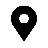 Wohnort:Steckbrief zur Kandidatur 2021Was motiviert dich für das Jugendparlament zu kandidieren?Warum sollten die Jugendlichen aus Löningen gerade dich wählen?Was sollte man sonst noch über dich wissen?Wohnort:Steckbrief zur Kandidatur 2021Was motiviert dich für das Jugendparlament zu kandidieren?Warum sollten die Jugendlichen aus Löningen gerade dich wählen?Was sollte man sonst noch über dich wissen?Steckbrief zur Kandidatur 2021Was motiviert dich für das Jugendparlament zu kandidieren?Warum sollten die Jugendlichen aus Löningen gerade dich wählen?Was sollte man sonst noch über dich wissen?